22 февраля были проведены «Веселые старты» посвященные Дню Защитника Отечества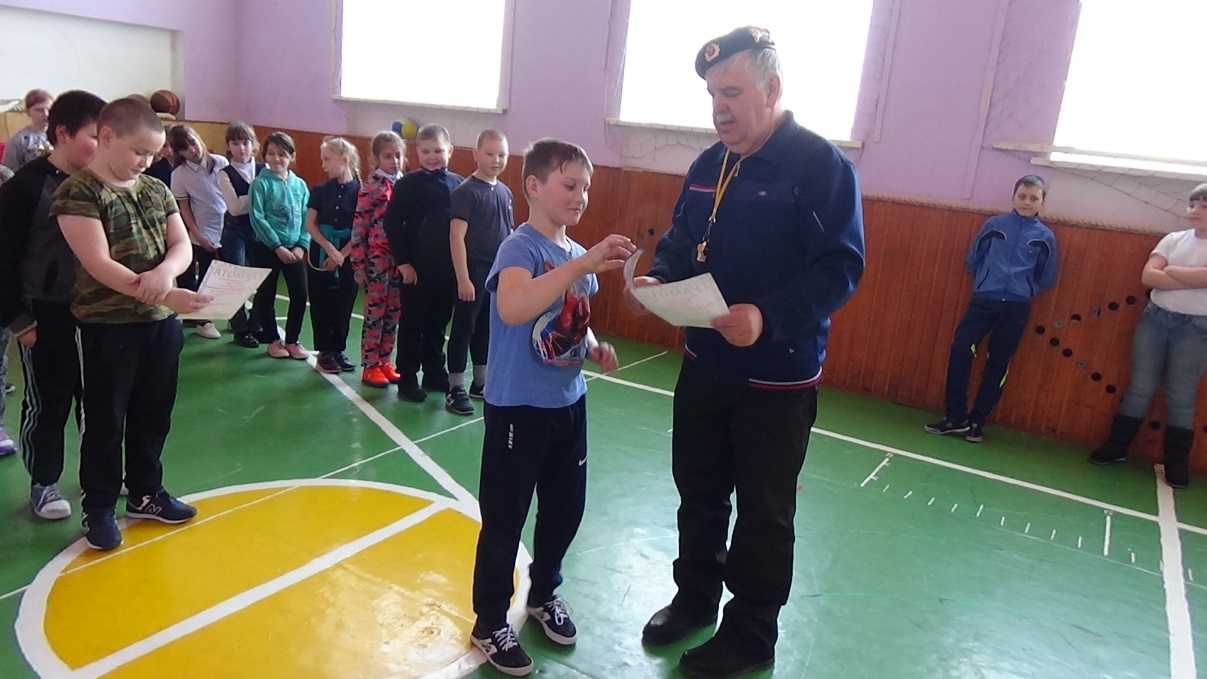 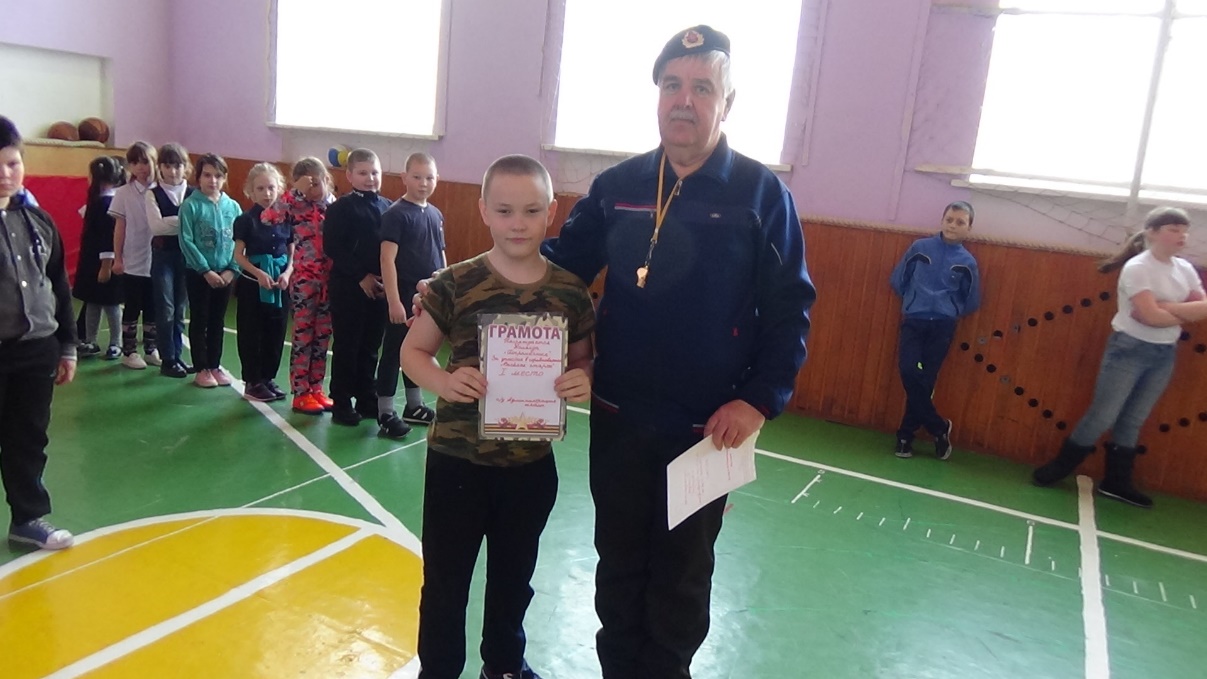 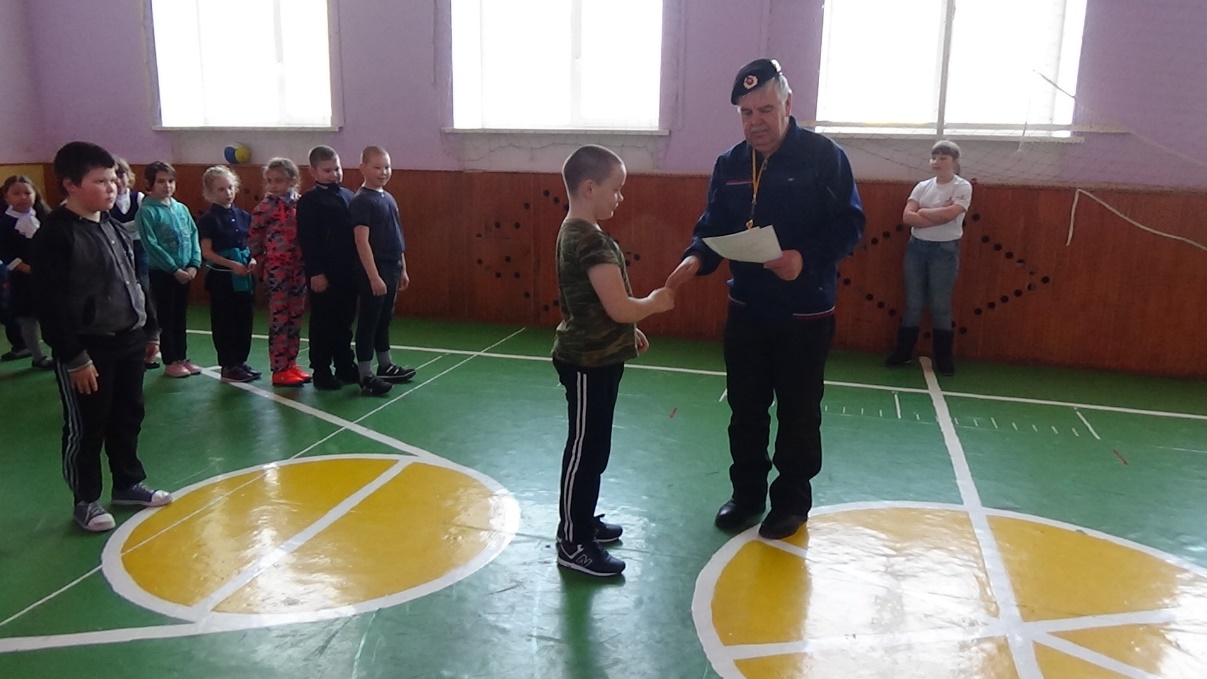 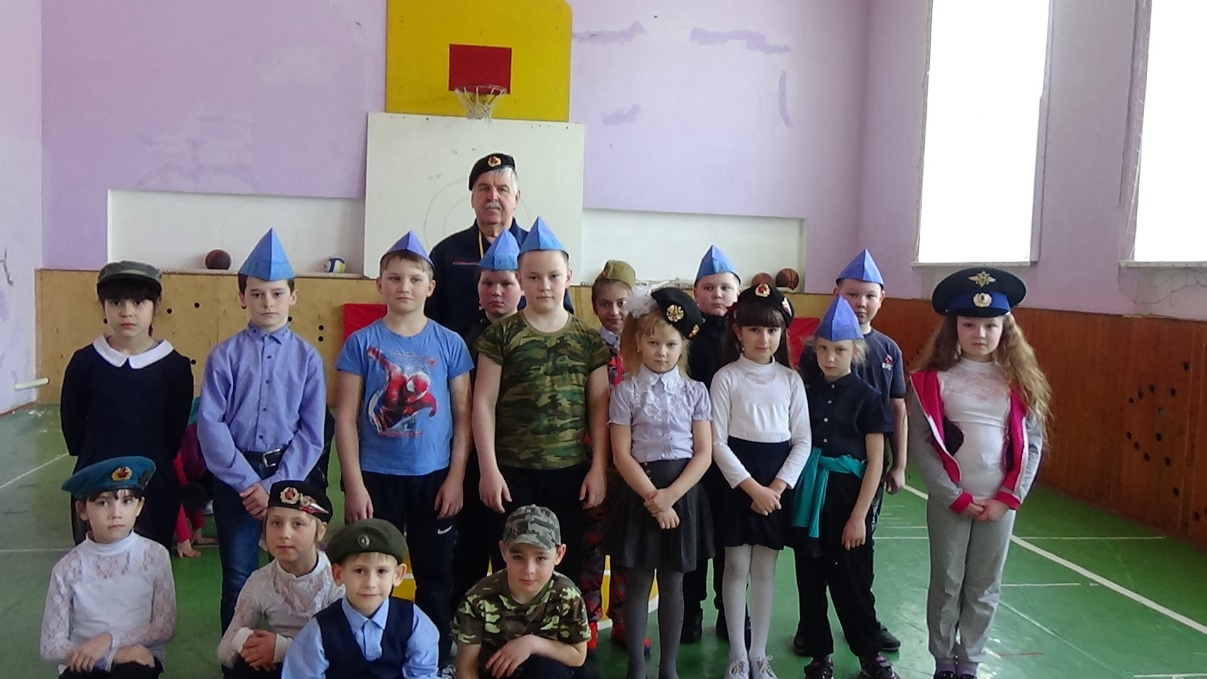 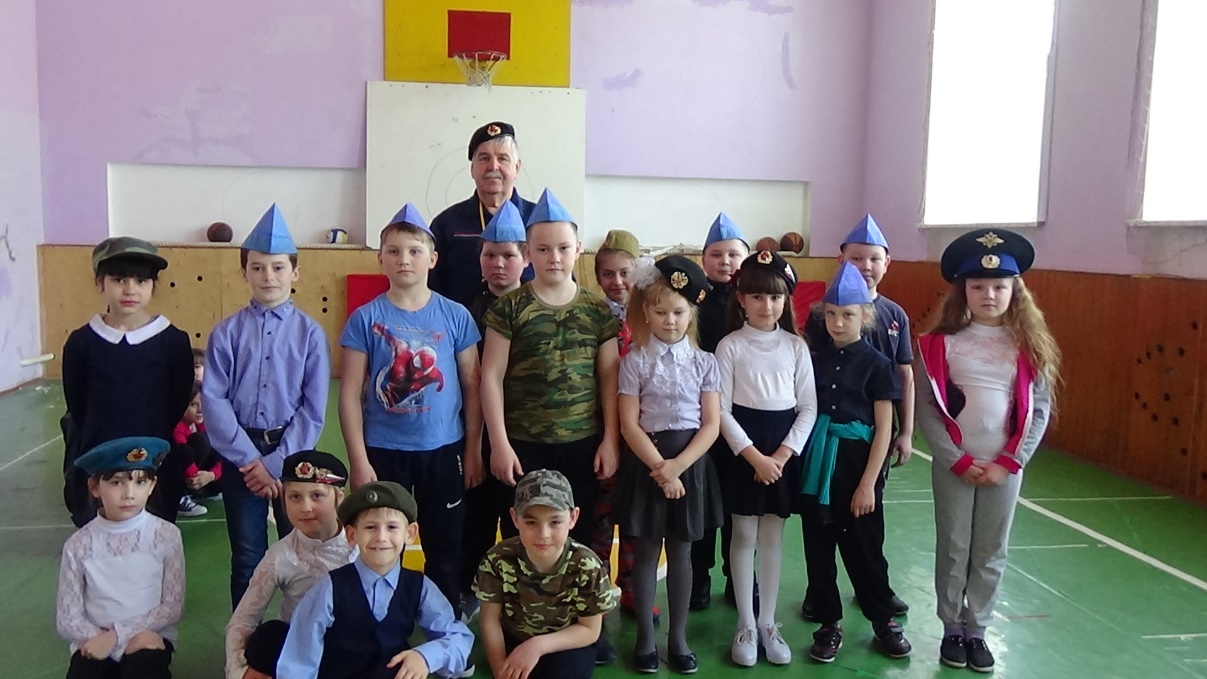 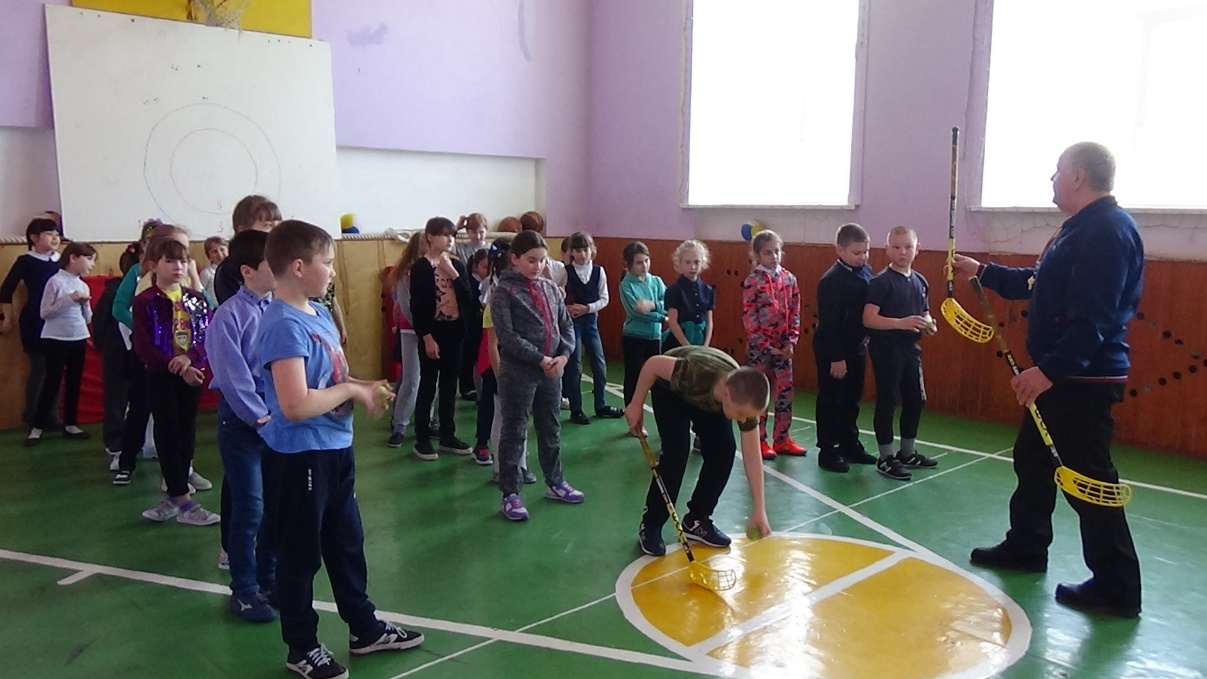 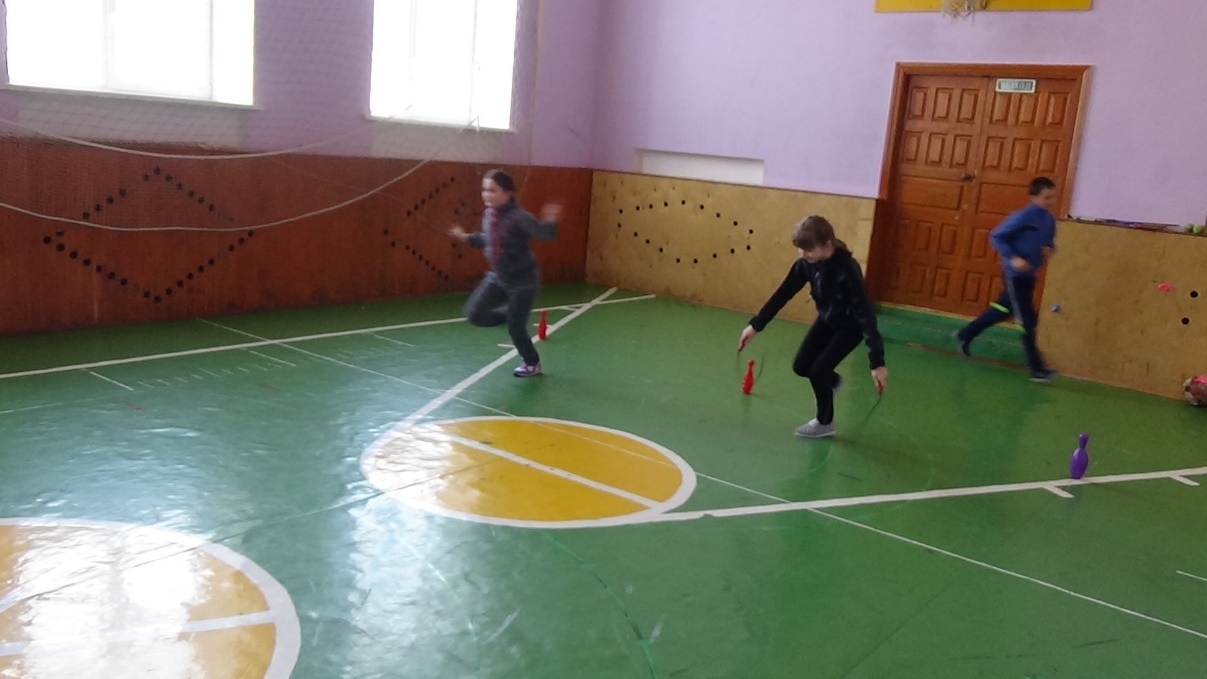 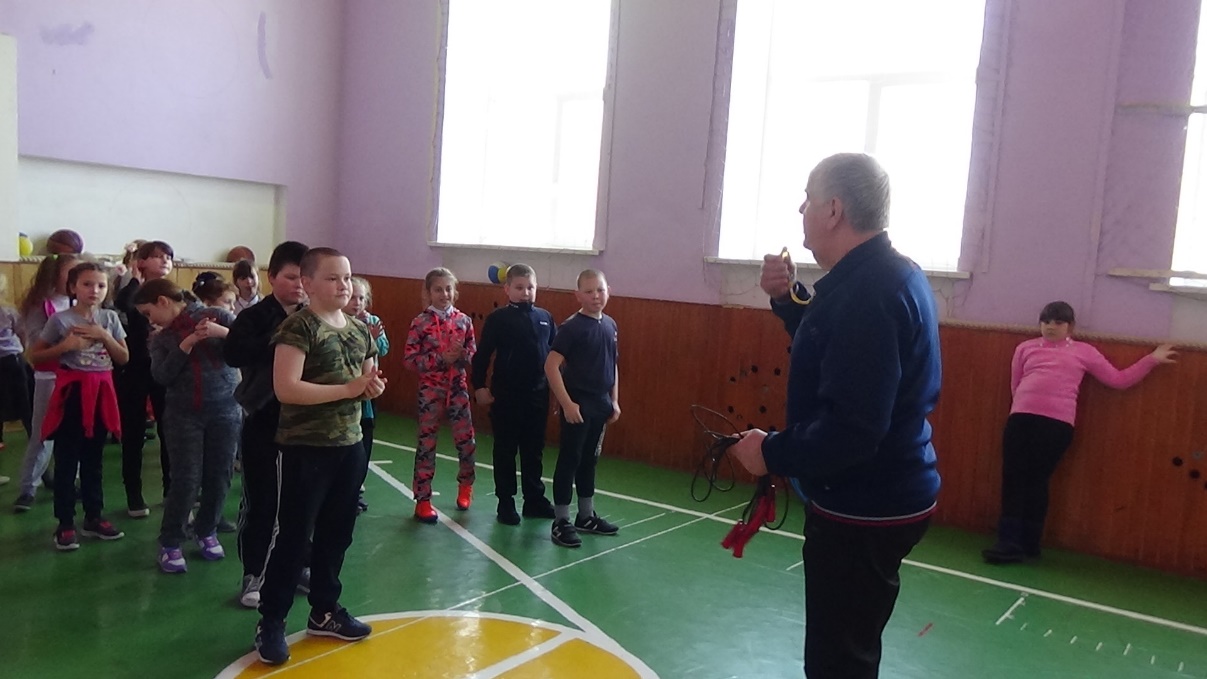 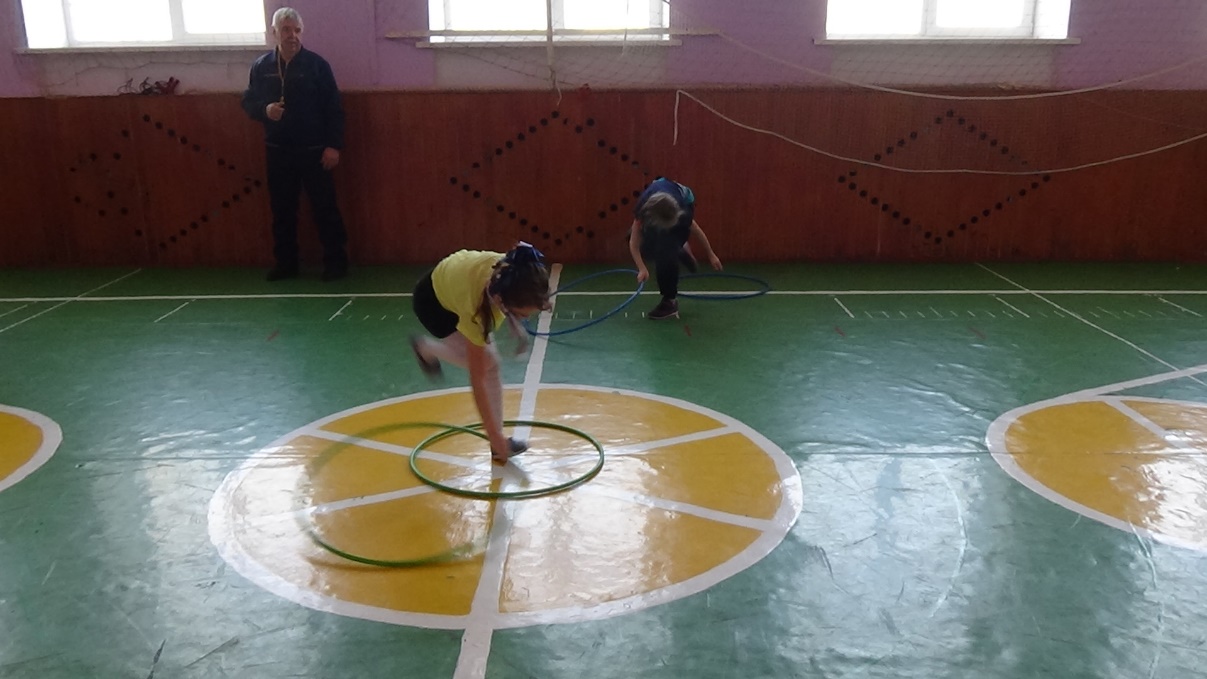 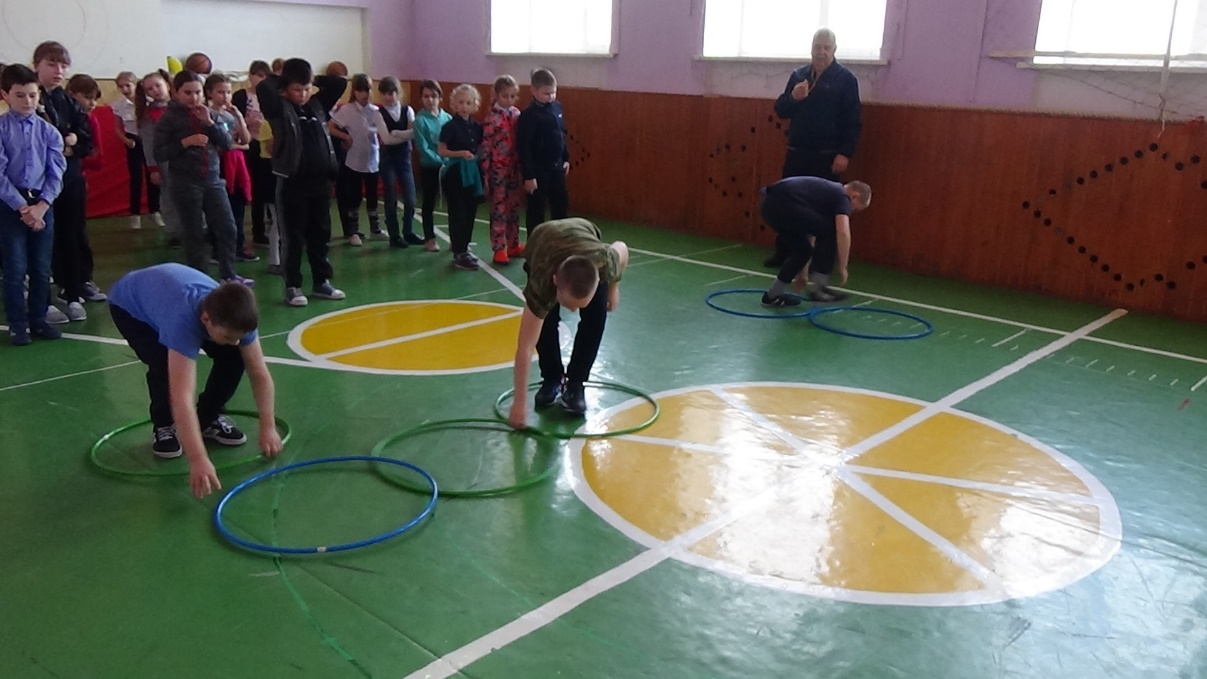 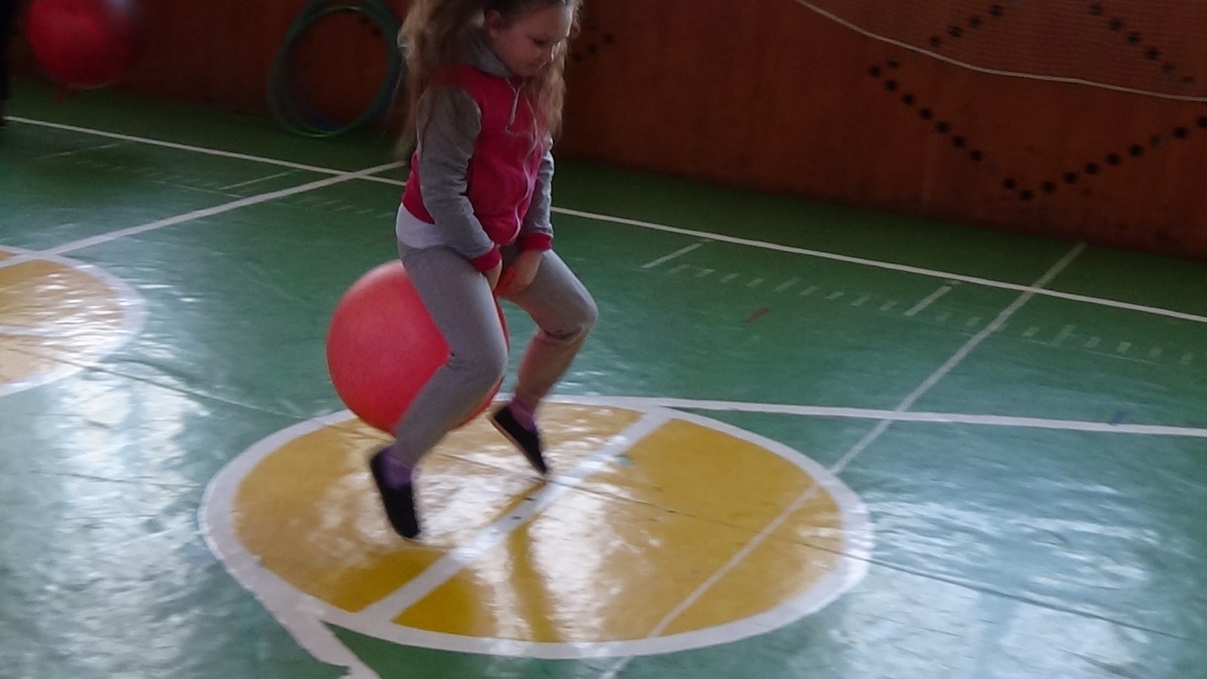 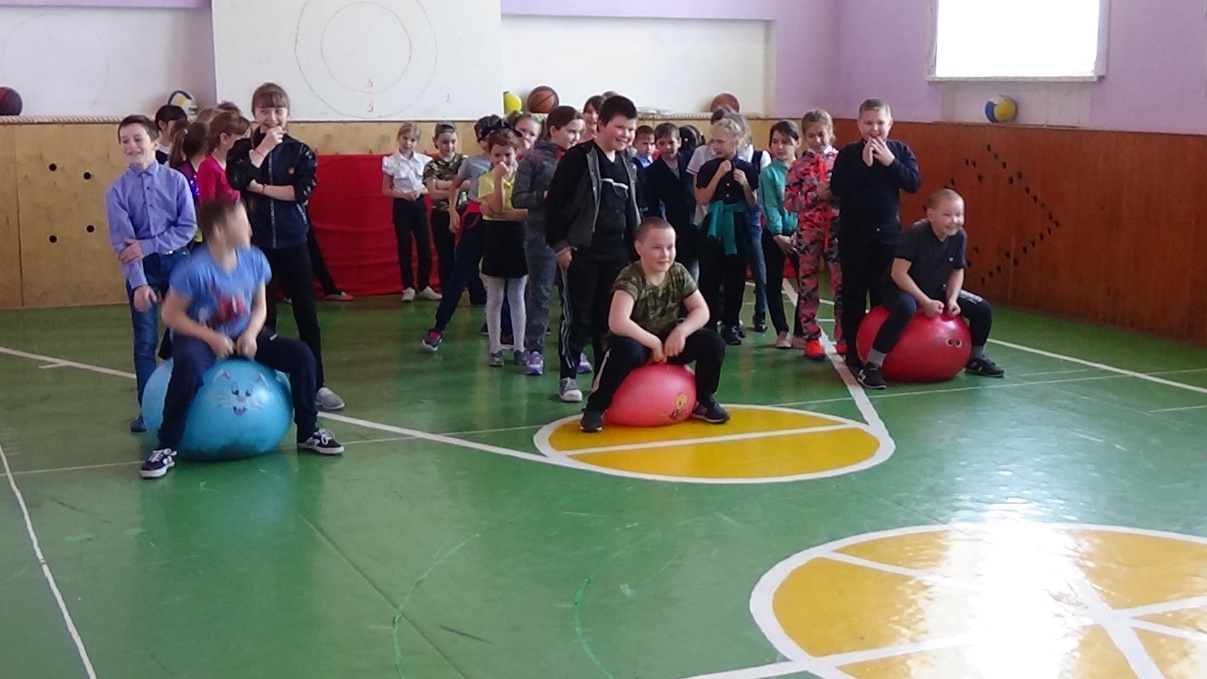 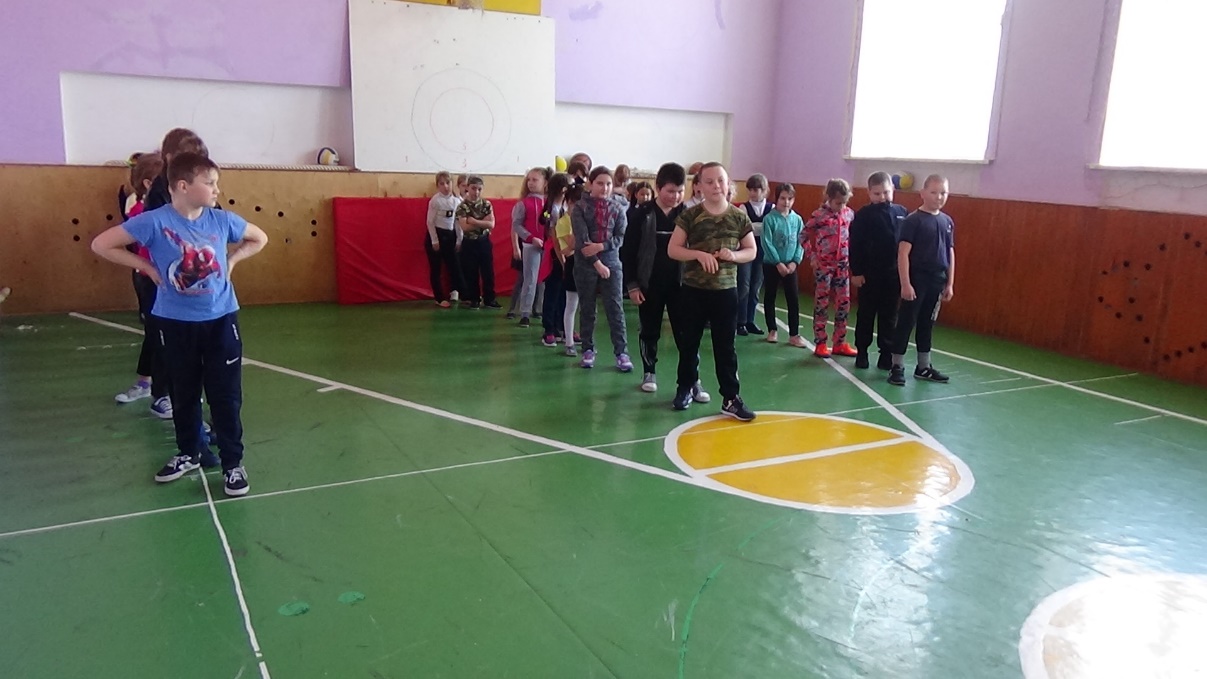 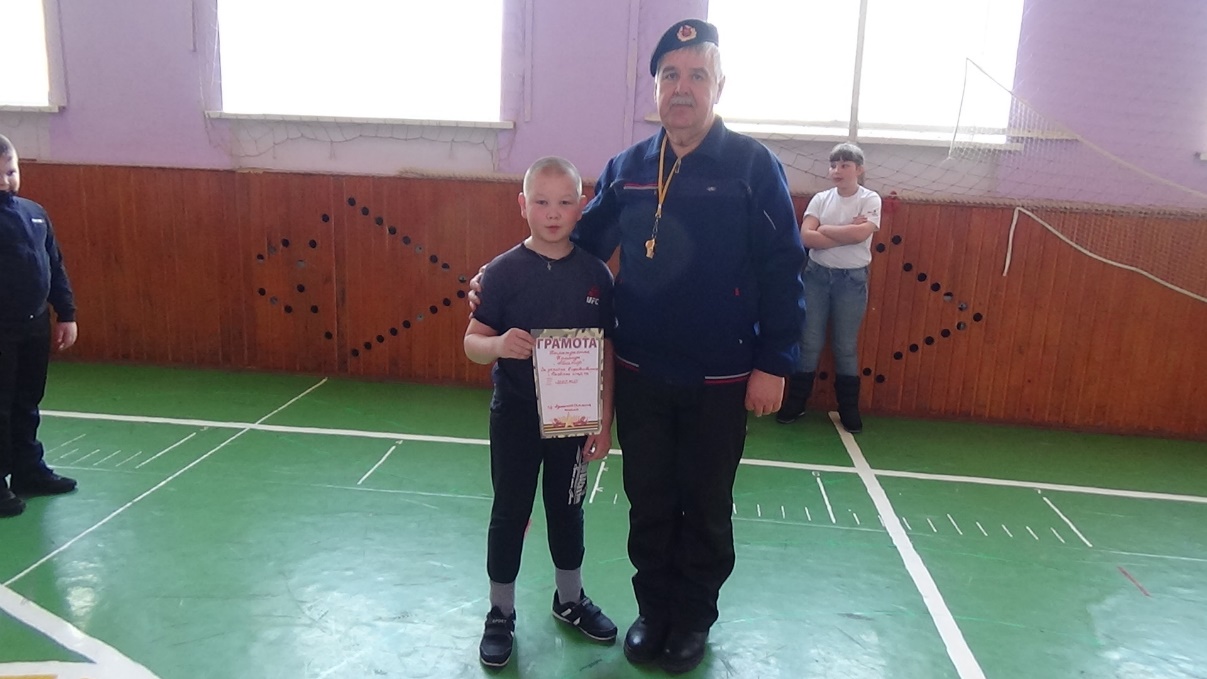 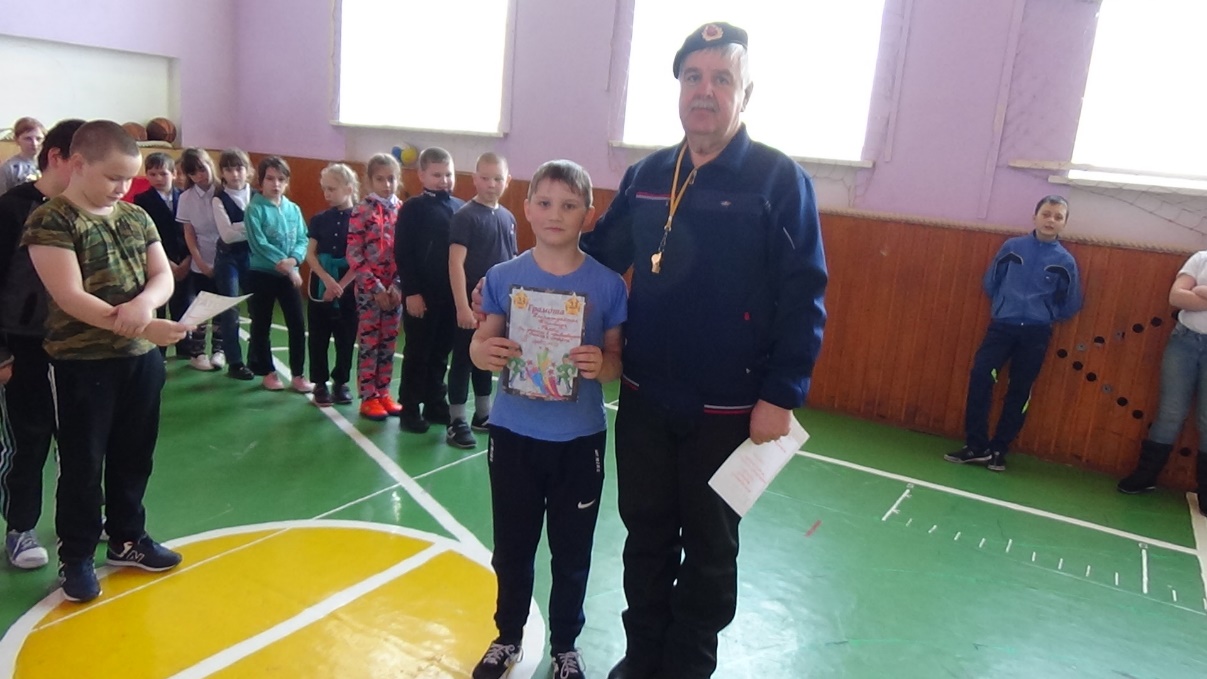 